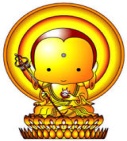       民國108年  3月30日(農曆二月二十四日)星期六民國108年 3月31日(農曆二月二十五日)星期日3/30 (六)：A場次 上午10:00~12:00及B場次 下午13:00~15:00共兩場                 3/31 (日)：E場次 上午10:00~12:00及F 場次 下午13:00~15:00共兩場                ---二天四場可自由選擇場次---報名注意事項:          1.超薦報名費為新台幣壹仟元整(包括立神主牌位、功德文牒及一盒金銀財寶)。2.為方便寶貝家屬選購神明金紙及寶貝紙錢、蓮花、渡化金、紙屋等，本園設有金紙販賣區。3.因應政府法令規定，法會當天及前一天園區不焚燒紙錢，將統一交由立案環清公司處理。4.為響應環保，本次法會起，取消書面寄送通知，改為手機簡訊通知。5.法會當日車多擁擠，請儘量搭乘大眾交通工具，節能減碳，愛護地球。  北往南：捷運頂埔站4號出口，台北客運705、706、812、981、275(副線) 、藍45、          藍46及三鶯線之公車， 請在龍田社區站下車。     南往北：坐火車於鶯歌火車站下車，於後火車站右邊方向搭乘三鶯線公車，           請在溪北里站下車。           報名方式:網路線上報名：請先至慈愛網站檢視報名表→滙款至滙款帳戶→再至網站線上報名→等慈愛回報法會編號即完成報名。傳真報名：請先至慈愛網站下載報名表→滙款至滙款帳戶→再將滙款單、報名表傳真至02-8676-2113→等慈愛回報法會編號即完成報名。以郵局現金袋方式報名參加(請內附報名表及報名費)，等慈愛回報法會編號即完成報名。電話報名 或 親自至慈愛園區報名。 園區電話:02-8676-2111。報名截止日至民國108年3月27日止(法會當日不受理當場次超薦報名)。滙款帳戶：台北富邦銀行-西門分行 總行代號:012  戶名:地球村國際行銷管理社-郭耀文  帳號：330102542932e-mail：k8676.k8676@msa.hinet.net                           請  沿  此  線  剪  下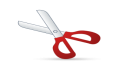      慈愛寵物樂園      寵物個別超薦報名表        法會編號： 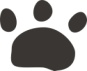 場次選擇3/30 (六)□早上 □下午飼主姓名寵 物 名場次選擇3/31(日)□早上 □下午飼主姓名寵 物 名手機聯絡地址郵遞區號手機聯絡地址ATM轉帳末五碼骨灰安置方式□晉塔編號             □個樹編號          □樹葬   □花葬   □團化   □帶回   □回歸□晉塔編號             □個樹編號          □樹葬   □花葬   □團化   □帶回   □回歸□晉塔編號             □個樹編號          □樹葬   □花葬   □團化   □帶回   □回歸□晉塔編號             □個樹編號          □樹葬   □花葬   □團化   □帶回   □回歸